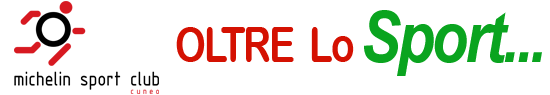 Allegato ADICHIARAZIONE SOSTITUTIVA DI ATTO DI NOTORIETA’Ai sensi del combinato disposto degli artt. 38 e 47 del D.P.R. 28.12.200, N. 445Il/La sottoscritto/a _________________________________________________________________ Nato/a il ______________a_____________________________________________________ (___) residente in_________________________________(___), via______________________________, e domiciliato/a in____________________________ (___), via______________________________, utenza telefonica_____________________________, consapevole delle conseguenze penali previste in caso di dichiarazioni mendaci DICHIARA SOTTO LA PROPRIA RESPONSABILITA’di avere letto, compreso e accettato incondizionatamente le prescrizioni riportate di seguito relative al Protocollo di comportamento nel periodo di emergenza epidemiologica da covid-19 del Michelin Sport Club; di non essere stato a contatto con persone dichiarate positive al virus SARS-CoV-2 nei 14 giorni antecedenti alla data odierna ; di non essere oggetto di provvedimenti di Autorità che impongano l’isolamento domiciliare;di aver provveduto in data odierna alla misurazione della propria temperatura corporea e che la stessa risultava inferiore ai 37,5°;di non presentare altri sintomi correlati al COVID-19 (tosse, difficoltà respiratorie, arrossamento occhi/ lacrimazione, intenso rossore alle gote, spossatezza, irritabilità, diarrea/vomito, inappetenza);di impegnarsi, nell’ambito della permanenza all’interno dei locali del M.S.C., ad informare tempestivamente e responsabilmente il Presidente o suo delegato o la segreteria del M.S.C.,  qualora dovessero manifestarsi eventuali sintomi influenzali;di essere a conoscenza delle misure di contenimento del contagio di cui alle normative nazionali e regionali in vigore.Luogo e data __________________________                                                                                                                        ______________________________			                                                                         firma del dichiarante ** Informativa art. 13 Reg. UE 2016/679 “GDPR”. – Titolare del Trattamento: MICHELIN SPORT CLUB CUNEO ASSOCIAZIONE SPORTIVA DILETTANTISTICA Con la firma, l’interessato dichiara che l’informativa gli è stata fornita verbalmente con l’indicazione dei seguenti aspetti: finalità del trattamento: prevenzione dal contagio da COVID-19. Base giuridica: implementazione dei protocolli di sicurezza anti-contagio ai sensi dell’art. art. 1, n. 7, lett. d) del DPCM 11 marzo 2020. Durata della conservazione dei dati: fino al termine dello stato d’emergenza; elenco delle misure di sicurezza ed organizzative adottate per la protezione dei dati: vedi registro delle attività del trattamento in essere presso il titolare del trattamento; soggetti preposti ed incaricati al trattamento: vedi registro delle attività del trattamento in essere presso il titolare del trattamento. I dati saranno trattati esclusivamente per finalità di prevenzione dal contagio da COVID-19 e non saranno diffusi o comunicati a terzi al di fuori delle specifiche previsioni normative (es. in caso di richiesta da parte dell’Autorità sanitaria per la ricostruzione della filiera degli eventuali “contatti stretti di un lavoratore risultato positivo al COVID-19).